U ì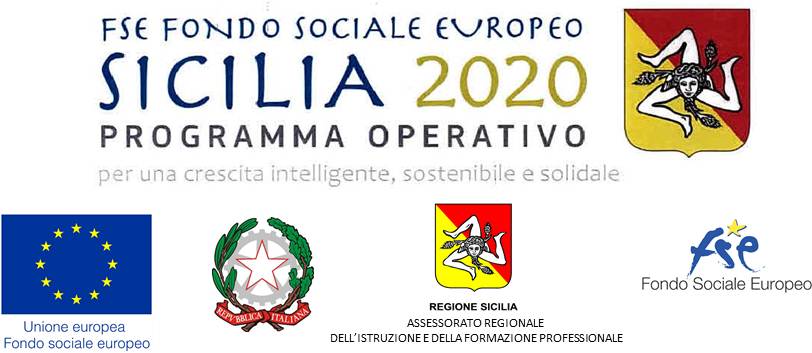 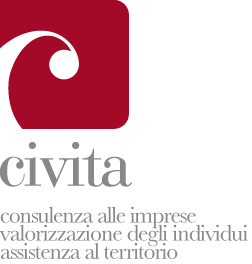 Unione Europea REPUBBLICA ITALIANARegione SicilianaAssessorato regionale dell'lstruzione e della Formazione ProfessionaleDipartimento regionale della Formazione ProfessionaleServizio 1 "Programmazione degli interventi in materia di Formazione Professionale eFormazione permanente e continua"Avviso pubblico n. 33/2019 "Formazione per la creazione di nuova occupazione -Programma Operativo Fondo Sociale Europeo Regione Siciliana 2014-2020"DDG n. 176 del 24 FEB 2021Civita Srl, con sede a Catania, ente accreditato con DDG n. 6479 del 26/10/2016 presso la Regione Siciliana, Codice CIR AAV806, in attuazione all'Avviso pubblico n. 33/2019 "Formazione per la creazione di nuova occupazione - Programma Operativo Fondo Sociale Europeo Regione Siciliana 2014-2020"VISTOil D.D.G. n.8050 del 27/12/2019 avente per oggetto: Approvazione "Avviso pubblico n. 33/2019 - Formazione per la creazione di nuova occupazione. Programma Operativo della Regione Siciliana - Fondo Sociale Europeo 2014-2020"DDG n. 176 del 24 FEB 2021 Approvazione della graduatoria definitiva delle proposte progettuali relative all'Avviso pubblico n. 33/2019 "Formazione per la creazione di nuova occupazione;il Vademecum per l’attuazione del programma operativo Regione Siciliana FSE 2014-2020 attualmente in vigore; I Regolamenti Comunitari rilevanti in materia di attuazione del FSE 2014-2020, con specifico riguardo ai principi che impongono il rispetto dei criteri di trasparenza, pubblicità e pari opportunità nella selezione delle risorse umane coinvolte nell’attuazione degli interventi finanziati; il Programma Operativo Fondo sociale Europeo Regione Siciliana 2014-2020";Il  DDG n. 176 del 24 FEB 2021 Approvazione della graduatoria definitiva delle proposte progettuali relative all'Avviso pubblico n. 33/2019 "Formazione per la creazione di nuova occupazione nel quale il progetto "V.O.L.O. -  Valorizzare e Orientare i Lavoratori all'Occupazione, presentato da Civita srl risulta collocato in posizione utile per il finanziamento;l'allegato A al D.D.G. n.8050 del 27/12/2019 relativo alle disposizioni  attuative dei progetti approvati.l’avvio del Progetto “V.O.L.O -  VALORIZZARE E ORIENTARE I LAVORATORI ALL'OCCUPAZIONE nella giornata del 20/12/2021CONSIDERATO CHE:Civita S.r.l. nella giornata del 20/12/2021 ha avviato il Progetto "V.O.L.O. -  Valorizzare e Orientare i Lavoratori all'Occupazione - D.D.S. n. 1424 del 13/10/2021 decreto di concessione di finanziamento in favore di Civita – dovendo avvalersi di ulteriori professionalità e competenze esterne a  completamento di quelle di cui dispone.EMANA il presente bando redatto, sulla base delle indicazioni impartite con il richiamato allegato A al D.D.G. n.8050 del 27/12/2019 relativo alle disposizioni  attuative dei progetti approvati, del Dipartimento dell’Istruzione e della Formazione Professionale della Regione Siciliana, per la definizione delle modalità di impiego del personale necessario per la realizzazione del progetto "V.O.L.O. -  Valorizzare e Orientare i Lavoratori all'Occupazione" con particolare riferimento all’impiego delle seguenti figure esterne di docenza.CORSI DELLA PROPOSTA PROGETTUALE OGGETTO DEL PRESENTE BANDOART.1 – PROCEDURA RISERVATA Le fonti normative sopra richiamate costituiscono premesse sostanziali del presente bando.A tal fine, CIVITA Srl si impegna ad affidare l'incarico a soggetti esterni, in possesso dei requisiti richiesti dal presente bando.L'Ente si riserva di non procedere all'assegnazione dell'incarico, anche in presenza di personale idoneo selezionato, qualora a suo insindacabile giudizio, decida di non ricorrere ad una specifica qualifica e/o decida di far ricoprire l'incarico a personale interno all'Ente, che si sia reso nel frattempo disponibile, sempre nel rispetto del raggiungimento degli obiettivi fissati nel progetto. Il presente avviso è raggiungibile dal sito dell'Ente www.civitasrl.it “ricerca selezione del personale” ARTICOLO 2. – REQUISITI Per l'ammissione alla selezione gli interessati dovranno possedere alla data di scadenza per la presentazione della domanda, i seguenti requisiti generali, pena inammissibilità: essere in possesso della cittadinanza italiana o di Uno degli Stati membri dell'Unione europea; godere dei diritti civili e politici; non avere riportato condanne penali anche non definitive; non avere procedimenti penali in corso; non essere stato escluso dall'elettorato politico attivo; Nella domanda di candidature, pena inammissibilità, il candidato deve dichiarare: di aver preso visione del bando, di essere a conoscenza e di accettare tutte le prescrizioni e condizioni previste dal medesimo; di non essere interdetto/a dai pubblici uffici in base a sentenza passata in giudicato; di non essere stato/a licenziato/a o dispensato/a dall’impiego presso pubblica amministrazione; il proprio stato di occupazione; dichiarare di concedere l’autorizzazione all’utilizzo dei propri dati personali forniti all’ente ai sensi del D.Lgs.196/03 “Codice in materia di protezione dei dati personali” e del GDPR 2016/679. Requisiti specifici di accesso Ai fini di ammissibilità e partecipazione al presente bando, i candidati devono possedere alla data di pubblicazione dello stesso: il titolo di studio e/o titoli formativi pertinenti ai moduli oggetto della candidatura ed alla fascia professionale di appartenenza indicate nelle sottostanti tabelle di dettaglio; comprovata esperienza didattica e/o professionale, entrambe in contesti coerenti con le attività ed i moduli oggetto delle candidature, per numero di anni conforme alla fascia di appartenenza. I titoli di studio e formativi posseduti dai candidati docenti, nonché l’esperienza professionale e didattica devono essere coerenti con le tematiche del progetto/modulo al fine di evitare quanto disposto dell’Avviso 3/2019, il quale richiama che, ai fini del pieno riconoscimento della tariffa UCS per ciascun percorso formativo, le ore di docenza, complessivamente erogate, dovranno soddisfare i requisiti minimi definiti in funzione del livello E.Q.F. del profilo oggetto del percorso (fascia professionale A del Vademecum - Almeno dieci anni di esperienza - fascia B pari ad almeno cinque anni – Fascia C inferiore a cinque anni). In ogni caso, il personale docente utilizzato deve possedere competenze professionali congruenti con le materie oggetto di formazione. Tali caratteristiche e il numero di anni di esperienza didattica e professionale saranno oggetto di dichiarazione resa ai sensi di legge, della quale, qualora venga rilevata la non rispondenza da parte dell’Autorità di gestione, anche in sede di rendicontazione, per non la veridicità delle dichiarazioni rese a seguito di controlli, l’ente potrà avviare le procedure ritenute più idonee, conformemente alla normativa vigente, ai fini di tutela economica ed amministrativa in ordine ed in stretta correlazione con eventuali decurtazioni o revoca operata dall’autorità di gestione.ART. 3 - RISORSE UMANE RICHIESTE In conformità a quanto disposto dall'Amministrazione Regionale saranno stipulati contratti di lavoro subordinati secondo il CCNL della Formazione Professionale e sarà retribuita con l’importo lordo previsto dal suddetto CCNL e/o contratti di prestazione individuale professionale e di altre tipologie previste dalla vigente normativa. CORSO ID 124 EDIZIONE 167: Il Pastry Chef - professionista della pasticceria da ristorazione e d’albergoCORSO ID 125 EDIZIONE 168: Il Direttore di sala - professionista dell’accoglienza di qualitàCORSO ID 123 EDIZIONE 166: Cuoco Gourmet – professionista in creatività e tecniche per una cucina raffinata, sana, sostenibile e territoriale CIVITA Srl si impegna a garantire l’adeguatezza del personale in relazione alle materie oggetto di formazione, pertanto i formatori dovranno dimostrare competenze professionali coerenti con le materie oggetto di formazione. Ai formatori verrà richiesto di autocertificare che i moduli ai quali si candidano sono coerenti con le qualifiche e le competenze possedute.I docenti selezionati dovranno assicurare la conduzione delle attività formative nel rispetto dei contenuti dei moduli formativi, conformando altresì la propria azione formativa nell’impianto progettuale elaborato dall’ente.ART. 4 – MODALITÀ DELLA SELEZIONE E VALUTAZIONEDEI REQUISITILa selezione, previa verifica di conformità della documentazione allegata all’istanza, tramite una Commissione nominata dall’Ente, si comporrà di una comparazione del contenuto degli allegati previsti dal bando, e correttamente presentati dal candidato, dall’esame dei curricula pervenuti, al fine di assegnare un punteggio scaturente dai sottoelencati criteri di valutazione della piena corrispondenza del titolo di studio posseduto e delle competenze professionali del candidato con la materia ed i moduli del corso per i quali ci si candida, e di un colloquio finalizzato alla determinazione della piena corrispondenza delle competenze professionali del candidato con la materia ed i moduli del corso per i quali ci si candida, e, nel contempo, ad accertare attitudini relazionali e motivazionali. GRIGLIA DI VALUTAZIONE DEL PERSONALE DOCENTEART. 5 – MODALITÀ DI PARTECIPAZIONE ALLA SELEZIONEIl presente bando di reclutamento del personale esterno sarà pubblicamente consultabile nella apposita sezione del portale dedicato denominata “ricerca selezione del personale”, raggiungibile dal sito dell'Ente www.civitasrl.itI soggetti interessati a proporre la propria candidatura dovranno produrre, a partire dalla data di pubblicazione del presente Bando e sino alle ore 12:00 del giorno 05/02/2022 la seguente documentazione e i relativi allegati, parte integrante del presente bando: specifica istanza di partecipazione in carta semplice, utilizzando esclusivamente l'Allegato  1.a per il CORSO ID 123 EDIZIONE 166  l'Allegato  1.b per il CORSO ID 124 EDIZIONE 167 e l’Allegato 1.c per il CORSO ID 125 EDIZIONE 168), (scaricabili anche dal sito dell'Ente www.civitasrl.it) pena inammissibilità, indirizzata a                CIVITA SRL sede amministrativa Corso Sicilia, 48 Catania dettagliato curriculum vitae firmato in originale e sottoscritto ai sensi degli articoli 46 e 47 del D.P.R. 28/12/2000 n. 445 con cui si dichiara che i dati riportati nel curriculum vitae sono veritieri e rispondono alla situazione di fatto e di diritto esistenti alla data di partecipazione al bando, da cui si possano evincere tutte le informazioni necessarie per l’attribuzione del punteggio. Al curriculum devono essere allegate copia di tutte le certificazioni dei titoli formativi che concorrono all'attribuzione del punteggio come da griglia di valutazione (punto B)  autocertificazione secondo il modello Allegato 2 docente; copia firmata del documento d’identità e del codice fiscale; La documentazione sopra descritta dovrà essere presentata in una delle seguenti modalità: 1) in busta chiusa, consegnata a mano, recante all’esterno la dicitura: “DOMANDA DI CANDIDATURA BANDO RECLUTAMENTO DI PERSONALE ESTERNO Avviso 33/2019” e indirizzata a: CIVITA SRL sede amministrativa Corso Sicilia, 48. L'ufficio per la ricezione delle candidature sarà aperto dal Lunedì al Sabato dalle ore 9:00 alle ore 13:00;2) tramite Posta Elettronica Certificata (PEC) di cui è titolare l’interessato avendo cura di allegare tutta la documentazione richiesta esclusivamente in formato pdf, al seguente indirizzo: civitasrl@pec.it; (tale mezzo è possibile solo se la domanda è trasmessa da indirizzo PEC). In alternativa tramite posta elettronica ordinaria all'indirizzo segreteria@civitasrl.it. In entrambi i casi bisogna allegare tutta la documentazione richiesta esclusivamente in formato pdf.Nel caso di trasmissione tramite posta elettronica, indicare nell’oggetto “DOMANDA DI CANDIDATURA BANDO RECLUTAMENTO DI PERSONALE ESTERNO Avviso 33/2019”. Le domande si intendono validamente pervenute soltanto dopo la pubblicazione del bando  sul sito www.civitasrl.it sezione dedicata all’interno, denominata “ricerca selezione del personale”. Pertanto, si fa presente che non saranno prese in considerazione le domande pervenute prima di tale data e/o oltre la data di scadenza.L’ente declina qualsiasi responsabilità per le istanze pervenute oltre il termine indicato dall’Avviso. Il rispetto del termine di presentazione delle domande consegnate a mano sarà accertata dall’ente mediante apposizione sulle stesse del timbro recante la data di acquisizione. Il rispetto del termine di presentazione delle domande inviate tramite P.E.C. o posta ordinaria avverrà mediante verifica della data e dell’orario di ricezione risultante dal server. Non saranno ritenute valide le domande: presentate da chi non possiede il titolo di studio e/o i titoli formativi pertinenti ai moduli oggetto della candidatura; non formalizzate utilizzando l’apposita modulistica scaricabile dal sito; non corredate dalla documentazione richiesta; non debitamente firmate; non debitamente compilate; pervenute con altri mezzi (fax, ecc.); pervenute oltre la data di scadenza del bando; con curriculum non datato e firmato; con allegati in formato differente dal PDF se pervenuti tramite Pec o posta elettronica ordinaria; allegati in formato PDF illeggibili e/o incompleti. La mancanza di uno solo di questi elementi determinerà l’insindacabile decadimento dal diritto di partecipazione alla selezione.ART. 6 – OPERAZIONI DI SELEZIONE La selezione sarà effettuata Sabato  05 febbraio  2022 alle ore15:00  c/o la sede di Civita S.r.l.ART.7 – GRADUATORIA DI MERITOLa selezione sarà effettuata a giudizio insindacabile dell’Ente Civita S.r.l. che procederà con proprio atto alla nomina di una Commissione al fine di dare seguito alle operazioni di selezione. Saranno valutati solamente i titoli pertinenti ai moduli oggetto della candidatura ed alla fascia professionale di appartenenza. Il punteggio totale da cui scaturirà la collocazione in graduatoria sarà composta dall’insieme dei punteggi assegnati ai titoli professionali e didattici indicati in tabella e valutando la piena corrispondenza del titolo di studio posseduto e delle competenze professionali del candidato con la materia ed i moduli del corso per i quali ci si candida e, nel contempo, ad accertare attitudini relazionali e motivazionali, unitamente alle capacità comunicative e alle conoscenze informatiche. Si precisa che il possesso del titolo di studio e/o titoli formativi non pertinente ai moduli oggetto della candidatura e alla fascia professionale di appartenenza determinerà la inidoneità ed esclusione dalla selezione e dall’eventuale incarico. Inoltre, l’Ente, in autotutela, al fine di non incorrere in possibili decurtazioni da parte dell’autorità di gestione, anche in presenza di riconosciuta idoneità, qualora si ravvisi, successivamente, l’inadeguatezza di uno o più requisiti in capo al soggetto candidato, potrà recedere dal conferimento dell’incarico.La selezione terrà anche conto del CCNL della formazione professionale, con particolare riferimento alla tutela paritariamente accordata alle categorie indicate nel relativo titolo XI - Altre materie. Pertanto, a parità di punteggio tra due o più candidati, sarà, eventualmente data la precedenza a quello di genere femminile e, in subordine, al soggetto più anziano anagraficamente.La graduatoria di merito, che sarà redatta per ogni singolo modulo, sarà pubblicata in data 24/01/2022 e rimarrà efficace dalla data di pubblicazione e per tutto il periodo del percorso formativo. Eventuali osservazioni alle graduatorie, da far pervenire all’ente, potranno essere presentati entro due giorni dalla pubblicazione delle graduatorie. Civita S.r.l. con il presente bando non assume nessun obbligo nei confronti dei candidati, se non esclusivamente quelli successivamente assunti alla sottoscrizione di un eventuale contratto di lavoro.ART. 8 – INCARICO: MODALITÀ, TEMPISTICA E CONDIZIONI DI TRATTAMENTOIl punteggio, di per sé, non produrrà l’assegnazione automatica dell’incarico. Infatti, l’assegnazione dell’incarico e la sua entità in termini di ore rimane subordinato alla previa valutazione della permanenza dell’esistenza di esigenza da parte dell’ente delle figure indicate nel presente avviso, dopo l’espletamento di tutte le procedure impartite dalla autorità di gestione. In presenza di domande plurime, verrà assegnata la funzione più congruente con il titolo di studio e le esperienze formative e professionali maturate secondo le esigenze ritenute opportune da parte dell’ente. Inoltre, anche al fine di rendere più dinamica, motivante e incisiva la didattica, e al fine di ottimizzare la presenza in aula e per eventuali sostituzioni, i moduli, seppure ricadenti nella stessa area didattica possono essere suddivisi a più aspiranti formatori, in presenza del possesso dei requisiti, anche diversamente collocati in graduatoria. Detti incarichi saranno distribuiti ad insindacabile giudizio dell’Ente tramite la commissione esaminatrice, alla luce dei titoli posseduti e della selezione operata. I destinatari degli incarichi saranno nominati con provvedimento scritto e dovranno sottoscrivere, prima dell’inizio delle attività progettuali, il relativo provvedimento. Al contempo il personale individuato dovrà far pervenire all’Ente scheda anagrafica e fiscale aggiornata contenente tutte le notizie utili per la canalizzazione degli emolumenti pattuiti. I destinatari degli incarichi sono tenuti a firmare la disponibilità ad accettare l’incarico attraverso la firma della proposta di incarico. I contratti stipulati potranno essere revocati in qualunque momento, senza preavviso ed indennità di sorta, per fatti e/o motivi organizzativi, tecnico-operativi e finanziari che impongano l’annullamento dei corsi. La prestazione oggetto del presente bando sarà resa con l’attivazione di un rapporto di tipo subordinato a tempo determinato per la durata del modulo/attività necessaria allo svolgimento delle ore indicate nella tabella di dettaglio, secondo il CCNL della Formazione Professionale e sarà retribuita con l’importo lordo previsto dal suddetto CCNL vigente.In presenza dei requisiti previsti potranno essere attivati, anche su richiesta dell’interessato, contratti diversi da quello subordinato (contratto di prestazione individuale professionale, altre tipologie previste dalla normative vigente). Per il personale docente il compenso, da corrispondere in proporzione alle ore effettivamente svolte, retribuite nella misura oraria di € 50,00 omnicomprensiva di ogni onere di legge. Il corrispettivo pattuito, pertanto, si intende onnicomprensivo, ovvero al lordo di IRPEF, contributi previdenziali, IRAP, nonché di ogni altro onere tributario, previdenziale ed assicurativo presente e futuro e di ogni altra ritenuta prevista dalla attuale normativa, IVA compresa se dovuta.La liquidazione dei compensi avverrà a seguito dell’effettiva acquisizione del finanziamento assegnato a questo Ente.Essendo inoltre la prestazione in argomento effettuata in un corso di formazione realizzato con finanziamenti pubblici ed essendo lo scrivente Ente solo gestore e non finanziatore, il pagamento verrà effettuato entro giorni trenta dalla disponibilità reale delle erogazioni da parte dell’Amministrazione Regionale a prescindere dalla data in cui ciò avvenga.ART. 9 - PERIODO DI SVOLGIMENTO DELLE ATTIVITÀ ED ASSEGNAZIONE DELL’INCARICOI moduli verranno svolti, presumibilmente, a partire da gennaio 2022 e dovranno essere completati entro il mese di marzo 2022 salvo proroghe, tenuto anche conto del periodo emergenziale (Covid- 19) che stiamo vivendo e del periodo di stage, o comunque entro i termini previsti dalla progettazione esecutiva. La partecipazione alla selezione comporta l’accettazione, da parte del candidato, ad assicurare la propria disponibilità in tale periodo, fermo restante l’esatta calendarizzazione, per i docenti, dal quale scaturirà l’esatta tempistica di ogni singolo modulo, dopo l’assegnazione degli stessi.ART. 10 – TRATTAMENTO DEI DATI PERSONALII dati forniti da ciascun candidato saranno trattati esclusivamente ai fini dello svolgimento dell’attività didattica dell’Ente, ai sensi dell’art.13 del D. Lgs. 196/03 e dell’art.13 e 14 del GDPR 679/16 “Regolamento Europeo sulla protezione dei dati personali”. Nell’istanza di partecipazione gli aspiranti dovranno dichiarare di aver letto l’informativa resa ai sensi dell’art. 13, ed esprimere il loro consenso al trattamento ed alla comunicazione dei propri dati personali, per le finalità e per la durata degli adempimenti connessi all’eventuale rapporto di lavoro. In mancanza di predetta dichiarazione le istanze non saranno trattate. Ai sensi del D.Lgs 196 del 30.06.2003 e del GDPR 679/16, Civita S.r.l. si impegna al trattamento dei dati personali dichiarati solo per fini istituzionali e necessari per la gestione giuridica del presente bando.ART. 11 – DISPOSIZIONI FINALICivita S.r.l. procederà all’assegnazione degli in carichi prioritariamente al proprio personale interno, già dipendente, così come previsto dalla normativa vigente;La ricerca attivata dal presente bando è rivolta ad ambosessi (l. 903/77 e l. 125/91); Una volta esaurite le procedure selettive, il personale a cui verrà assegnato l’incarico sarà contattato direttamente dall’Ente tramite i recapiti forniti dagli stessi;Gli incarichi saranno stipulati nelle forme previste dalla normativa vigente tramite ricorso a Lavoro subordinato, prestazione professionale e altre tipologie di cui al CCNL della formazione professionale e/o accordi sindacali sempre nel rispetto della normativa vigente;L’Ente garantisce l’utilizzo di personale di adeguata qualificazione nella realizzazione delle attività previste dal progetto secondo quanto dichiarato in sede di presentazione della proposta nel rispetto di quanto previsto dal vademecum FSE del 27/06/2017 e dall'avviso 33/2019. L’Ente si riserva di non procedere all’affidamento degli incarichi o di revocarli anticipatamente e senza preavviso ed indennità di sorta per fatti e/o motivi organizzativi, tecnico-operativi e finanziari e/o che impongano la mancata attivazione o l’annullamento del progetto o di parte di esso;L’Ente si riserva di non procedere all’affidamento degli incarichi qualora si ravvisi che l’ente non voglia più avvalersi della specifica figura;L'Ente si riserva di non affidare l'incarico, anche in presenza di personale idoneo selezionato, qualora, a suo insindacabile giudizio, decida di non ricorrere ad una specifica qualifica e/o decida di far ricoprire l'incarico a personale interno all'ente, che si sia reso nel frattempo disponibile, sempre nel rispetto del raggiungimento degli obiettivi fissati nella proposta progettuale.L’Ente al fine del raggiungimento delle percentuali di docenza da garantire con personale appartenente alle specifiche fasce professionali previste dal dall’Avviso nel rispetto del Vademecum, l’ente può non procedere all’incarico del personale candidato ed utilmente collocate in graduatoria o comunque ritenuto idoneo, riproponendo la ricerca di personale attraverso una proroga del bando.L’Ente, con propri mezzi e modalità, può procedere alla verifica dei requisiti professionali e delle reali competenze del personale selezionato in funzione all’effettivo utilizzo nelle mansioni che si intendono assegnare e per le quali il lavoratore ha espresso la propria candidatura;Ai sensi dell’art. 13 del D.Lgs.196 del 2003 e del GDPR 679/16, i dati personali forniti dal candidato saranno raccolti presso l’Ente per le finalità progettuali, per consentire il corretto svolgimento delle attività previste dalle leggi nell’ambito delle quali il progetto è approvato e degli adempimenti amministrativi previsti dalle norme vigenti e potranno essere trattati anche in forma automatizzata e comunque in ottemperanza alle norme vigenti. Il candidato dovrà pertanto autorizzarne espressamente il trattamento.ART.12 - PUBBLICAZIONEIl presente avviso di selezione è consultabile anche sul sito dell'Ente alla pagina dedicata dell’indirizzo www.civitasrl.it denominata “ricerca selezione del personale” dalla quale può essere scaricata la domanda di partecipazione unitamente agli allegati previsti. Il presente avviso di selezione sarà data pubblicazione presso il CPI competente.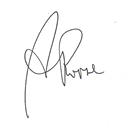 Catania,29/01/2022                                                                                                Il legale rappresentante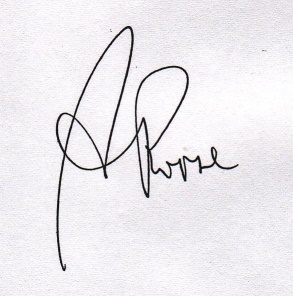 Titolo Progetto V.O.L.O -  Valorizzare e Orientare i Lavoratori all'OccupazioneDDG n. 176 del 24 FEB 2021 Pubblicato in data 05 MAR. 2021Sede del Progetto: Trappitello Taormina ME 98039 Contrada Arancio sncBANDO DI EVIDENZA PUBBLICAPER RECLUTAMENTO PERSONALE DOCENTEper la realizzazione dei seguenti moduli formativi nei corsi:CORSO ID 124 EDIZIONE 167: Il Pastry Chef - professionista della pasticceria da ristorazione e d’albergoMODULI:1) “La decorazione in pasticceria”  2) “Tecniche di team building e comunicazione efficace” CORSO ID 125 EDIZIONE 168: Il Direttore di sala - professionista dell’accoglienza di qualitàMODULILa mise en place in sala: tecniche e tendenzePrincipi di Enologia ed Enografia del territorioTeam WorkingCORSO ID 123 EDIZIONE 166: Cuoco Gourmet – professionista in creatività e tecniche per una cucina raffinata, sana, sostenibile e territoriale” MODULILa scienza del sapore: elementi di analisi sensoriale e food pairing Creatività, consistenze e sapori gourmetPresentazione estetica e food design Le esigenze specifiche dei clienti : allergeni e intolleranze alimentari Tecniche di team building e comunicazione efficaceId CorsoEdizioneArea professionaleTitolo del corsoSede di svolgimento Durata in oreCertificazione in uscita124167Turismo e sportIl Pastry Chef - professionista della pasticceria da ristorazione e d’albergoContrada Arancio snc,Trappitello Taormina ME 98039390Attestato di frequenza con dichiarazione delle competenze acquisite125168Turismo e sportIl Direttore di sala: professionista dell'accoglienza di qualitàContrada Arancio snc,Trappitello Taormina ME 98039390Attestato di frequenza con dichiarazione delle competenze acquisite123166Turismo e SportCuoco Gourmet – professionista in creatività e tecniche per una cucina raffinata, sana, sostenibile e territorialeContrada Arancio snc,Trappitello Taormina ME 98039390Attestato di frequenza con dichiarazione delle competenze acquisite N.Titolo ModuloN. OreTipologia di contrattoRetribuzione tabellare CCNL FP 2011/2013Retribuzione prestazione professionaleomnicomprensiva di ogni onere di leggeFascia professionale/Requisiti di cui al vademecum PO FSE 2014/2020A: Esperienza didattica e/o professionalepari almeno a 10 anni;B: Esperienza didattica e/o professionalepari almeno a 5 anni;C: Esperienza didattica e/o professionale inferiore a 5 anni01La decorazione in pasticceria 24 T.D. o Prestazione ProfessionaleV Livello€ 50,00A02Tecniche di team building e comunicazione efficace 8T.D. o Prestazione ProfessionaleV Livello€ 50,00A N.Titolo ModuloN. OreTipologia di contrattoRetribuzione tabellare CCNL FP 2011/2013Retribuzione prestazione professionaleomnicomprensiva di ogni onere di leggeFascia professionale/Requisiti di cui al vademecum PO FSE 2014/2020A: Esperienza didattica e/o professionalepari almeno a 10 anni;B: Esperienza didattica e/o professionalepari almeno a 5 anni;C: Esperienza didattica e/o professionale inferiore a 5 anni01La mise en place in sala: tecniche e tendenze28T.D. o Prestazione ProfessionaleV Livello€ 50,00A02Principi di Enologia ed Enografia del territorio28T.D. o Prestazione ProfessionaleV Livello€ 50,00A03Tecniche di team building e comunicazione efficace28T.D. o Prestazione ProfessionaleV Livello€ 50,00A N.Titolo ModuloN. OreTipologia di contrattoRetribuzione tabellare CCNL FP 2011/2013Retribuzione prestazione professionaleomnicomprensiva di ogni onere di leggeFascia professionale/Requisiti di cui al vademecum PO FSE 2014/2020A: Esperienza didattica e/o professionalepari almeno a 10 anni;B: Esperienza didattica e/o professionalepari almeno a 5 anni;C: Esperienza didattica e/o professionale inferiore a 5 anni05La scienza del sapore : elementi di analisi sensoriale e food pairing enze32T.D. o Prestazione ProfessionaleV Livello€ 50,00ACreatività consistenze e sapori gourmet32T.D. o Prestazione ProfessionaleV Livello€ 50,00APresentazione estetica e food design10T.D. o Prestazione ProfessionaleV Livello€ 50,00ALe esigenze specifiche dei clienti: allergeni e intolleranze alimentari14T.D. o Prestazione ProfessionaleV Livello€ 50,00ACRITERIOREQUISITOREQUISITODESCRIZIONEDESCRIZIONEPUNTEGGIO MAXA - Titoli di Studio (i tre titoli non sono cumulabili: il possesso di una esclude l'altra) Laurea inerente la tipologia del profilo professionale Laurea inerente la tipologia del profilo professionale --------------------------------------------------------15(Non cumulabile con altre lauree descritte nel punto precedente)A - Titoli di Studio (i tre titoli non sono cumulabili: il possesso di una esclude l'altra) Diploma di scuola media superiore Diploma di scuola media superiore ------------------------------------------------------------10(Non cumulabile con altri titoli descritti nei punti precedenti)B - Titoli FormativiCorso di perfezionamento post-laurea, Corsi di Specializzazione, Master universitari e/o non universitari, Dottorato di Ricerca coerenti con tipologia del profilo professionale Corso di perfezionamento post-laurea, Corsi di Specializzazione, Master universitari e/o non universitari, Dottorato di Ricerca coerenti con tipologia del profilo professionale 5 puntiper ogni titolo5 puntiper ogni titolo10(max 2 Titoli)B - Titoli FormativiTitolo legalmente riconosciuto come Corsi di Formazione, Certificazioni linguistiche, Certificazioni informatiche o altre Certificazioni Titolo legalmente riconosciuto come Corsi di Formazione, Certificazioni linguistiche, Certificazioni informatiche o altre Certificazioni 1 puntiper ogni titolo1 puntiper ogni titolo5(max 5 titoli)C - Esperienza professionale e didatticaEsperienza didattica congruente e coerente col modulo prescelto oggetto della candidatura negli ultimi 10 anniEsperienza didattica congruente e coerente col modulo prescelto oggetto della candidatura negli ultimi 10 anni1 puntoper ogni anno di esperienza didattica coerente col modulo prescelto oggetto della candidatura 1 puntoper ogni anno di esperienza didattica coerente col modulo prescelto oggetto della candidatura 10C - Esperienza professionale e didatticaEsperienza Professionale congruente e coerente col modulo prescelto oggetto della candidatura Esperienza Professionale congruente e coerente col modulo prescelto oggetto della candidatura 2 puntoper ogni anno di esperienza  professionale coerente col modulo prescelto oggetto della candidatura (in aggiunta ad esperienza didattica)2 puntoper ogni anno di esperienza  professionale coerente col modulo prescelto oggetto della candidatura (in aggiunta ad esperienza didattica)10D- Esperienza pregressa con  CIVITA S.r.l.Incarichi professionali pregressi con l’Ente Civita S.r.l.Incarichi professionali pregressi con l’Ente Civita S.r.l.5 punti per ogni incarico per un massimo di 2 incarichi5 punti per ogni incarico per un massimo di 2 incarichi10E - Colloquio E - Colloquio Colloquio individuale con la commissione nominata dall’Ente Colloquio individuale con la commissione nominata dall’Ente ------------------------30TOTALE100